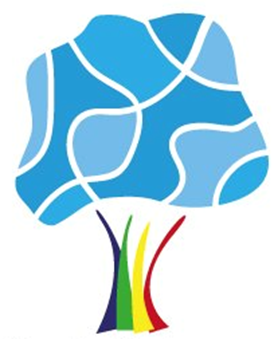 This policy builds on existing practice, and forms part of the overall PSHE Policy for the College, that also includes policies for Drugs Education, Citizenship and PSHE Education. This document should also be read in conjunction with policy on Child Protection and safeguarding issues, including proper practice in the event of a pupil making a disclosure that they might be at risk. The policy also takes due note of the OFSTED 2013 report ‘Not yet good enough: personal, social, health and economic education in schools’.The OFSTED survey report evaluates the strengths and weaknesses of personal, social, health and economic (PSHE) education in primary and secondary schools in England. It is based on evidence from inspections of PSHE education carried out between January 2012 and July 2012. The report superseded the DfES PHSE guidance 2000.The 2010 Education White Paper makes clear the importance of effective PSHE education in schools: ‘Children can benefit enormously from high-quality Personal, Social, Health and Economic (PSHE) education. Good PSHE supports individual young.By the end of Key Stage 3 pupils will ‘be tolerant of the diversity of personal, social and sexual preference in relationships and will have considered the importance of respecting difference in relation to gender and sexuality and the unacceptability of prejudice and homophobic bullying. By the end of Key Stage 4 pupils will have considered; ‘their developing sexual identity and feel confident and comfortable with it’. Relationships and Sex Education is defined as "lifelong learning about physical, moral and development. It deals with stable and loving relationships, respect, love and care. It is about the teaching of sex, sexuality and sexual health." (DfES guidance, 2000). As such the Relationships and Sex education will contain the following key elements: Attitudes and values, including resolving moral dilemmas, the importance of respect in relations, and developing critical decision-making skills . 2) Personal and social skills, including managing emotions, making healthy choices and managing conflict Knowledge and understanding, including human sexuality, sexual health, contraception, the avoidance of unplanned pregnancy and sexually transmitted infectionsUnderstanding what is a healthy relationship?Understanding the dangers of coercion and controlling relationships, sexting and on-line bullyingKnowledge and understanding of child sexual exploitation and the dangers of social mediaUnderstanding of pornography and how it can affect ‘normal’ relationships and sexualityGender awarenessHealthy lifestyles Domestic abuseRelationships and Sex education at the South Dartmoor Community College seeks: To help our students to make responsible and well informed decisions about their lives, and to learn how to accept responsibility for their own lives. Students will develop their understanding of respect and tolerance.• To help and support our students through their physical, emotional and moral development, including developing student’s mental health.As part of our PSHE provision, to help students to develop the skills and understanding needed to lead confident, healthy and independent lives. To examine the nature and importance of marriage and family life, in bringing up children, while also giving due weight to strong and mutually supportive relationships outside marriage. To help students to learn to understand human sexuality, learn the reasons for delaying sexual activity, the benefits to be gained from such delay, and learn about obtaining appropriate advice on sexual health. To help students to gain the skills and knowledge to protect themselves and their partner from unintended conceptions and sexually transmitted infections including HIV / AIDS.Our key objectives are to: Create an age appropriate learning environment in which pupils feel able to discuss issues of a sexual nature in an open and supportive way Create a learning environment in which there is clear understanding of ground rules, including issues such as confidentiality. Enable pupils to understand and respond to the factors that may influence decisions about sexual activity, including the media, social media and peer group. Understand and consider the wider social and legal framework, including family and society's attitudes and the law on sexual activity. Unlike most other elements of the curriculum, the law provides for the right of parents and carers to withdraw their children from some or all of the Relationships and Sex education provided, except where it forms part of the taught Science curriculum. It remains the practice that parents wishing to exercise this right should put this request in writing to the Principal. This right is explained as required by law in the College Prospectus. This right has been extremely rarely, if ever, exercised at the College.  We aim to ensure that this situation continues. Staff have always believed that the work being done in this area has the support of parents and the community, and works in partnership with parents. If parents have any questions or concerns about the provision of Relationships and Sex education, we encourage them to raise these immediately with relevant staff. The policy is intended to reflect the views of governors, parents, staff and students. To that end, regular opportunities are taken to involve parents in developing the policies of the College, through the Parents Forum and through parents' information evenings. Students are consulted regularly. The College continues to develop mechanisms to ensure better co-ordination of provision for PSHE from Year 6 to 7 in all areas, including Relationships and Sex education. The College is working with School Health professionals towards this end. It is intended that this written policy continue to be reviewed annually by the appropriate committee of the Governors, as well as being kept under annual review by the PSHE coordinator and interested staff. Teaching programmes have undergone considerable recent change, and will continue to do so, taking account of expert advice and published guidance from the DFE and others. Cross curricular study – Relationships and Sex education takes place in a range of contexts. The main ones are: The Science curriculum at KS3 and 4 – Reproduction in year 7 and menstruation in year 10The Tutorial delivery in the Sixth FormIn PSHE tutorial delivery in lower school – healthy relationships, risky behavior, Child sexual exploitation, internet safety, coercion and controlling relations. Please see below the tutorial calendar.The Religious Studies curriculum at Key Stage 4 – students in year 10 will cover the following key topics;ContraceptionAbortionRelationshipsStudents in Religious Studies study different family set ups, including nuclear, extended and single parent families. Students will become familiar with religious attitudes to these family set ups and the impact these attitudes have on society and human behaviour. At all stages of Relationships and Sex education, the College will seek to: 	Address the needs of boys and girls equally Address the needs of all pupils, including those with special educational needs and disabilitiesBuild self-esteem Develop an awareness of accepting the responsibilities that go with actions and behaviours Help students develop awareness of how discriminatory attitudes and behaviours can impact on relationshipsProvide students with necessary information and further sources of help and advice Ensure that students are aware of the legal, moral and social issues affecting sexual activity Address values and attitudes, personal and social skills, as well as subject knowledge The Policy will be reviewed annually;Date of approval November 2017Review date: July 2018w/cTutorial Focus Area YEARS 7-10YEAR 11YEAR 1114th SeptTutor group routines – what do we need to have to make our tutor family successful within houseGetting to know you activitiesReady learn expectations – students to agree tutor group expectationsFamily Genealogy Tutor group routines – what do we need to have to make our tutor family successful within houseGetting to know you activitiesReady learn expectations Family GenealogyTutor group routines – what do we need to have to make our tutor family successful within houseGetting to know you activitiesReady learn expectations Family Genealogy211th SeptManaging risk 1The dangers of social mediaSocial media – safety awareness – reporting and protectionThe law regarding youth produced sexual imaginaryCollege mobile phone policyManaging risk 1The dangers of social mediaSocial media – safety awareness – reporting and protectionThe law regarding youth produced sexual imaginaryManaging risk 1The dangers of social mediaSocial media – safety awareness – reporting and protectionThe law regarding youth produced sexual imaginary318thSeptManaging risk 2The dangers of alcohol and substances – case studyHow do I manage the situation I am going to face?What are the different risks facing different year groups and gender?What are new psychoactive substances?Managing risk 2The dangers of alcohol and substances – case studyHow do I manage the situation I am going to face?What are the different risks facing different year groups and gender?What are new psychoactive substances?Managing risk 2The dangers of alcohol and substances – case studyHow do I manage the situation I am going to face?What are the different risks facing different year groups and gender?What are new psychoactive substances?425th   SeptProgress & Well-being weekCollege expectations - Attendance targets – Knowing my attendanceTutor group activity – team building/working as a groupProgress & Well-being weekCollege expectations - Attendance targets – Knowing my attendanceCV & PSProgress & Well-being weekCollege expectations - Attendance targets – Knowing my attendanceCV & PS52nd  OctBody image, Self-esteem and gender awarenessPornography – Lead and supported by BUR Pornography – Lead and supported by BUR 69thOctProgress & Well-being weekAttendance targetsTutor group activity – team buildingProgress & Well-being weekAttendance targetsCV & PS Progress & Well-being weekAttendance targetsCV & PS 716thOctHealthy lifestyles 1Understanding mental healthWhat support is available?Healthy lifestyles 1Understanding mental healthWhat support is available?Coping strategies for exam stressHow do I cope?Healthy lifestyles 1Understanding mental healthWhat support is available?Coping strategies for exam stressHow do I cope?Half TermWB 23rd October – 6th NovemberHalf TermWB 23rd October – 6th NovemberHalf TermWB 23rd October – 6th NovemberHalf TermWB 23rd October – 6th November86th   NovProgress & Well-being weekReview my attendance Tutor group activity – team buildingProgress & Well-being weekReview my attendance Tutor group activity – team buildingProgress & Well-being weekReview my attendance CV & PS 913th NovAnti-bullying weekThe effects of BullyingThe types of bullyingThe use of the InternetAnti-bullying weekThe effects of BullyingThe types of bullyingThe use of the InternetAnti-bullying weekThe effects of BullyingThe types of bullyingThe use of the Internet1020thNovProgress & Well-being weekAttendance targetsTutor group activity – team buildingProgress & Well-being weekAttendance targetsTutor group activity – team buildingProgress & Well-being weekAttendance targetsCV & PS 1127th NovCelebrating Differences & SimilaritiesHow do we challenge prejudice & Discrimination – What are British values?Homophobic and racist language, and language that is derogatory about disabled people –specifically verbal comments in our CollegeRace, Religion, ability, disability, gender and SEN, age and sexual orientationCelebrating Differences & SimilaritiesHow do we challenge prejudice & Discrimination – What are British values?Homophobic and racist language, and language that is derogatory about disabled people –specifically verbal comments in our CollegeRace, Religion, ability, disability, gender and SEN, age and sexual orientationRevisionRevision techniques and strategiesRevision timetablesInput from English, Maths and Science124thDecProgress & Well-being weekAttendance targetsTutor group activity – team buildingProgress & Well-being weekAttendance targetsTutor group activity – team buildingProgress & Well-being weekAttendance targetsCV & PS 1311th DecWhat is meant by CSE?What is Sexual exploitation? What is the law state in regards to sending explicit images?What is meant by CSE?What is Sexual exploitation? What is the law state in regards to sending explicit images?What is meant by CSE?What is Sexual exploitation? What is the law state in regards to sending explicit images?1418thDecProgress & Well-being weekProgress & Well-being weekProgress & Well-being weekEnd of TermChristmas HolidaysEnd of TermChristmas HolidaysEnd of TermChristmas HolidaysEnd of TermChristmas Holidays153rd JanProgress & Well-being weekReview my attendance Tutor group activity – team buildingProgress & Well-being weekReview my attendance Tutor group activity – team buildingProgress & Well-being weekReview my attendance CV & PS 168th JanWomen’s week - Lead and supported by BURGender roles in societyWomen’s week - Lead and supported by BURGender roles in societyHow do I learn?Learning styles & Memory1715th JanProgress & Well-being weekAttendance targetsTutor group activity – team buildingProgress & Well-being weekAttendance targetsTutor group activity – team buildingProgress & Well-being weekAttendance targetsCV & PS 1822nd  JanInternet Safety – What is meant by extremism? What are the warning signs?What is radicalisation?Case studiesInternet Safety – What is meant by extremism? What are the warning signs?What is radicalisation?Case studiesInternet Safety – What is meant by extremism? What are the warning signs?What is radicalisation?Case studies1929thJanProgress & Well-being weekAttendance targetsTutor group activity – team buildingProgress & Well-being weekAttendance targetsTutor group activity – team buildingProgress & Well-being weekAttendance targetsCV & PS 205th FebFirst AidBasic first aidWhat do in an emergencyFirst AidBasic first aidWhat do in an emergencyDealing with Pressure & StressRelaxation techniquesThe impact of sleepDifferent pressures faced within college, home, friendship groups and the community and examsHalf TermWB 12th February – 16th FebruaryHalf TermWB 12th February – 16th FebruaryHalf TermWB 12th February – 16th FebruaryHalf TermWB 12th February – 16th February2119th FebProgress & Well-being weekReview my attendance Tutor group activity – team buildingProgress & Well-being weekReview my attendance Tutor group activity – team buildingProgress & Well-being weekReview my attendance CV & PS 2226thFeb    Careers weekCareers fairCareers weekCareers fairCareers weekPersonal budgeting: wages, tax and investmentCareers fair235th  MarchProgress & Well-being weekAttendance targetsTutor group activity – team buildingProgress & Well-being weekAttendance targetsTutor group activity – team buildingProgress & Well-being weekAttendance targetsCV & PS 2412th  MarchHow we contribute to groups, teams and communitiesWhat are the skills we need and can we practice these?Why is it important to contribute even if I find it difficult?Getting stuckHow we contribute to groups, teams and communitiesWhat are the skills we need and can we practice these?Why is it important to contribute even if I find it difficult?Getting stuckPsychologyWhy do we forgetMindset – Carol Dweck2519th   MarchProgress & Well-being weekAttendance targetsTutor group activity – team buildingProgress & Well-being weekAttendance targetsTutor group activity – team buildingProgress & Well-being weekAttendance targetsCV & PS 2626th MarchEmployability – Careers 2Team work, leadership and developing resilienceEmployability – Careers 2Team work, leadership and developing resilienceEmployability – Careers 2Team work, leadership and developing resiliencePlanning and Writing letters of applicationInterview techniquesEnd of TermWB 2nd April – 13th AprilEnd of TermWB 2nd April – 13th AprilEnd of TermWB 2nd April – 13th AprilEnd of TermWB 2nd April – 13th April2716th  AprilProgress & Well-being weekAttendance targetsTutor group activity – team buildingProgress & Well-being weekAttendance targetsTutor group activity – team buildingProgress & Well-being weekAttendance targetsCV & PS 2823rd   AprilConsent and coercionSexual relationshipsAge of consentContraception – school nurse inputWhat is a healthy relationship?Consent and coercionSexual relationshipsAge of consentContraception – school nurse inputWhat is a healthy relationship?Consent and coercionSexual relationshipsAge of consentContraception – school nurse inputWhat is a healthy relationship?2930th  AprilProgress & Well-being weekAttendance targetsTutor group activity – team buildingProgress & Well-being weekAttendance targetsTutor group activity – team buildingExam preparationMemory and to memorize effectively307th  MayWhat are British values?Ten core valuesHow to be a good citizenWhat are British values?Ten core valuesHow to be a good citizenExam preparationRevision techniquesReviewing revising timetable3114th MayProgress & Well-being weekAttendance targetsTutor group activity – team buildingProgress & Well-being weekAttendance targetsTutor group activity – team buildingDealing with Pressure & StressRelaxation techniques3221st  MayHealthy lifestyles 2What ‘being healthy’ can meanHeathy routinesDietHealthy lifestyles 2What ‘being healthy’ can meanHeathy routinesDietComplete CV and personal statementROA completedHalf termWB 28TH May – 1st JuneYEAR 11 STUDY LEAVEHalf termWB 28TH May – 1st JuneYEAR 11 STUDY LEAVEHalf termWB 28TH May – 1st JuneYEAR 11 STUDY LEAVEHalf termWB 28TH May – 1st JuneYEAR 11 STUDY LEAVE334th  JuneProgress & Well-being weekReview attendance targetsTutor group activity – team buildingProgress & Well-being weekReview attendance targetsTutor group activity – team buildingStudy leave346th JuneHealthy lifestyles 3Cult of celebrityBody imageMedia and young peopleHealthy lifestyles 3Cult of celebrityBody imageMedia and young peopleStudy leave3511th JuneProgress & Well-being weekReview attendance targetsTutor group activity – team buildingProgress & Well-being weekReview attendance targetsTutor group activity – team buildingStudy leave3618th  JuneManaging risk 3Keeping safe over the summer holidaysWhat are the risks?Water safetyManaging risk 3Keeping safe over the summer holidaysWhat are the risks?Water safetyStudy leave3725th  JuneProgress & Well-being weekReview attendance targetsTutor group activity – team buildingProgress & Well-being weekReview attendance targetsTutor group activity – team buildingStudy leave382nd  JulyProgress & Well-being weekReview attendance targetsTutor group activity – team buildingProgress & Well-being weekReview attendance targetsTutor group activity – team buildingStudy leave399thJulyTransition weekWelcome new year 6 studentsIntroduction to tutor group Getting to know youTransition weekWelcome new year 6 studentsIntroduction to tutor group Getting to know youStudy leave4016th JulyEnrichment WeekEnrichment WeekEnrichment Week